Podklady k samostudiu z důvodu uzavření základních škol na dobu 14. dubna – 24. dubna 2020 – 5.BGoogle učebnaKurz ČJ třídy 5.B v google učebně je pod kódem: j77owez Kurz Mat třídy 5.B v google učebně je pod kódem: iea7du4Kurz AJ třídy 5.B v google učebně je pod kódem: fi4tm6c (Květa Dytrychová)Kurz AJ je v google učebně pod kódem: abx3apg (Bc. Lucie Fricová)Kurz NS (VL, Př) je v google učebně pod kódem: h5hxwtkKurz ICT je v google učebně pod kódem: tfekh46 (Bc. Jakub Fric)Kurz ICT je v google učebně pod kódem: nfgltde (Mgr. Michaela Blažková)Český jazyk a literatura – učitel: Mgr. Michaela Blažková                  kontakt: Michaela.Blazkova@zshajeslany.cz         SlovesaUčebnice ústně: Prostuduj žluté tabulky, procvič učivo v následujících cvičeních:čas budoucí: str. 150 – žlutá tabulka, 151/1, 2; 152/3,čas minulý: 152/1, str. 153 – žlutá tabulka,rozkazovací způsob: str. 154 – žlutá tabulka, přečíst 154/1.Písemně: PS s. 31, 32/7, 8učebnice 152/4, 153/2 – přepisuj rovnou v minulém čase, 154/3 154/1a - Vypiš slovesa do sešitu oddělená čárkami. Až nakonec napiš osobu a číslo (pro všechna slovesa dohromady).Na e-mail nebo vyplněním v Google učebně vyučující pošli ke kontrole tato cvičení: PS 32/8, 153/2, 154/3, 154/1 aSloh 1. Vypravování – mluvený projev: Vyprávěj rodičům/ sourozenci o nejlepším výletu, na kterém jsi byl.2. Vypravování – vytvoř vlastní pohádku:Na volná místa v textu doplň vhodná jména pohádkových postav podle vlastního uvážení, ze závorek si vyber vždy jednu z nabízených možností a ostatní škrtni. Vymysli pro svou pohádku výstižný nadpis. Zkus text rozčlenit na úvod, stať a závěr.__________________________ (nadpis)Žila byla jednou jedna hodná (venkovská dívka - půvabná princezna - nesmělá víla) jménem ________________. Bydlela v (krásném zámku - hlubokém lese - malé chaloupce) na (krajivesnice - nejvyšším kopci v kraji - konci světa). Jednou do těch končin zabloudil (vznešenýprinc - pohledný mládenec - tajemný čaroděj). Jmenoval se _______________. Když zahlédl________________, na první pohled se do ní zamiloval. Také ______________ se nápadníkmoc líbil. Jejich lásce však nepřál(a) (krutý drak - zlá čarodějnice - její přísný otec). Nápadníktedy nejprve musel svou lásku prokázat (v nelítostném souboji - uhodnutím tří hádanek -splněním tří úkolů). Až poté si mohl _________________ svou vyvolenou _______________odvést do svého (skromného domku - honosného paláce - tajuplného hradu). A tam spolužili šťastně až do smrti.Text vytiskni a nalep/ opiš do slohového sešitu. Poté pošli vyfocený ke kontrole na e-mail vyučující nebo ho můžeš vyplnit přímo v Google Učebně (jednodušší varianta).Čítanka: Přečti si následující příběhy, střídej tiché a hlasité čtení. U druhého a třetího příběhu zkus ústně odpovědět na otázky k textu.Ošizený šibal (str. 168 – 170)Šťastný princ (str. 173 – 175)Neočekávaný dýchánek (str. 176 – 181)Anglický jazyk – učitel: Květa Dytrychová                                    kontakt: Kveta.Dytrychova@zshajeslany.cz                                                              Téma – Místa – učebnice str. 52 – 55V online učebně “Poslechová cvičení – poslech lekce 5 – část A & B“Slovní zásoba v pracovním sešitě na str. 76 - 5.lekce – část A (My room), část B (Our house), část C (Her town)V PRACOVNÍM SEŠITU str. 42 – 45:Týden: 5. Lekce – část A – slovní zásoba A - MY ROOMPomocí materiálu v online učebně “Slovíčka s výslovností“ umět každé slovíčko napsat a vyslovovat Učebnice str. 52 cv. 1, 2, 3 – prohlédnout si obrázky a poslechnout si jednotlivá cvičení z audionahrávkyPracovní sešit str. 70 část 5.1 – Předložky místa – opsat si tuto gramatiku i s obrázky do školního sešituUčebnice str. 53 cv. 3b – Předložky místa - prohlédnout si obrázky, odpovědět na otázku “Kde je Edward?“Učebnice str. 53 cv. 4a – Předložky místa - prohlédnout si znovu obrázek ve cv. 1 a podle vzoru odpovídatUčebnice str. 53 cv. 5a – Předložky místa - prohlédnout si obrázek, poslechnout si audionahrávku a pak odpovídat, kde se různé věci nacházejíPracovní sešit str. 42 cv. 1, cv. 2, cv.3, cv. 4 – vypracovat písemněPracovní sešit str. 43 cv. 5, cv. 6, cv. 7, cv. 8 – vypracovat písemněTýden: 5. Lekce – část B – slovní zásoba B - OUR HOUSE + C - HER TOWNPomocí materiálu v online učebně “Slovíčka s výslovností“ umět každé slovíčko napsat a vyslovovat Učebnice str. 54 cv. 1, 2, 3 – prohlédnout si obrázek, poslechnout si audionahrávky, odpovědět ústně na otázkyPracovní sešit str. 71 část 5.2 – vazba There is/are – oznamovací věty kladné a záporné – opsat si tuto gramatiku do školního sešituUčebnice str. 54 cv. 4 – There is/are  - prohlédnout si tabulku, doplnit sloveso “is/are“ podle pravidla j.č./mn.č.Učebnice str. 54 cv. 5 – vazba There is/are - prohlédnout si znovu obrázek ve cv. 1 a doplnit větyUčebnice str. 55 cv. 6abc - prohlédnout si obrázek, poslechnout si audionahrávku, odpovědět na otázkyUčebnice str. 55 cv. 7 – přečíst si text a přeložit, do šk.sešitu nakreslit plánek a do plánku dokreslit věci a popsatPracovní sešit str. 44 cv. 1 – vypracovat písemněPracovní sešit str. 45 cv. 2, cv. 3, cv. 4 – vypracovat písemněPROJEKT - NepovinnéPodle předlohy přiloženého obrázku vybarvit nebo si nakreslit svoji třídu plnou kamarádů.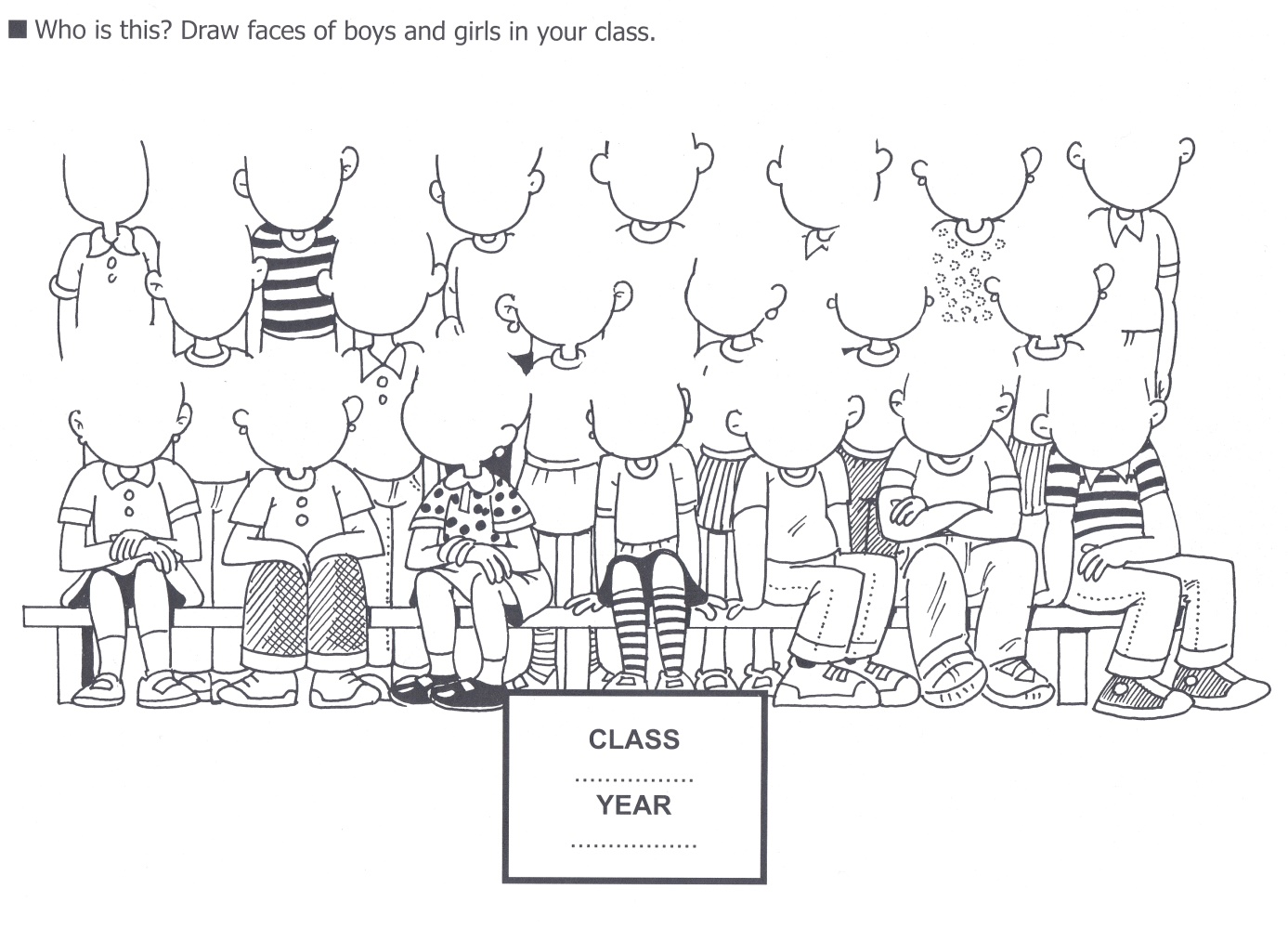 Anglický jazyk – učitel: Bc. Lucie Fricová                 kontakt: Lucie.Fricova@zshajeslany.czTéma: Můj pokojGramatika: Pracovní sešit str. 70 – 71/ 5.1, 5.2 – předložky místa, There is/ There are.. – oznamovací  věty kladné a zápornéSlovní zásoba: Pracovní sešit str. 76/ 5A, 5BUčebnice str. 52/ 1, 2, 3 – seznámit se se slovní zásobou (vybavení pokoje), přečíst a přeložit text o Amy a jejím pokoji, předložky místa (opsat do školního sešitu)Učebnice str.53 /3b – Kde je medvídek Edward? Odpovězte podle obrázku (napiš do školního sešitu).Učebnice str. 53/ 4  – Řekni, kde jsou předměty dle zadání (4a) na obrázku 1Učebnice str. 53/ 5, 6Pracovní sešit str. 42 – 43 – vypracovat dle zadáníUčebnice str. 54/ 1, 2, 3 – práce s textemUčebnice str. 54/ 4 – vazba There is…/ There are… - opsat do školního sešituUčebnice str. 54/ 5 – popis obrázku a užití There is…/ There are…Učebnice str. 55/ 6 – slovní zásoba – naučit seUčebnice str. 55/ 7 – přečíst, přeložit textUčebnice str. 55/ 8 – do školního sešitu nakreslit plánek pokoje (dle vlastního výběru) a popsat (minimálně pěti větami, co v pokoji najdeme – např. There is a bed and a table next to the door. There are 2 pictures on the wall.)Pracovní sešit str. 44 – 45 – vypracovat dle zadáníPracovní sešit – dodělejte všechna cvičení, která Vám chybí.Matematika – učitel:   Ing. Tereza Krulikovská                       kontakt: Tereza.Krulikovska@zshajeslany.cz                       Prosím všechny přihlášené žáky, aby pokračovali ve své práci v Google Učebně. Pokud přihlášeni nejste, udělejte to prosím co nejdříve.Pokud tuto možnost nemáte, pracujte podle zadání přiloženého níže.Sčítání desetinných čísel Strana 48, cvičení 5. Vypracovat do sešitu a odevzdat (zaslat kopii na e-mail vyučujícího). Strana 49, cvičení 6. Vypracovat do sešitu a odevzdat (zaslat kopii na e-mail vyučujícího).  Odčítání desetinných čísel. Strana 50, cvičení 5. Vypracovat do sešitu a odevzdat (zaslat kopii na e-mail vyučujícího).Strana 50, cvičení 6. Vypracovat do sešitu a odevzdat (zaslat kopii na e-mail vyučujícího).Zaokrouhlování desetinných čísel. Přečti si rámeček na straně 52 v učebnici.Strana 52, cvičení 1. Vypracovat do sešitu a odevzdat (zaslat kopii na e-mail vyučujícího).Náš svět – učitel: Mgr. Michaela Blažková                  kontakt: Michaela.Blazkova@zshajeslany.cz                                                    Vlastivěda – EvropaÚstně: Prostuduj uč. str. 40 – 43, zaměř se na mapu str. 41. Měl/a bys umět ukázat na mapě ostrovy a poloostrovy, pohoří. Procvičit učivo můžeš zde: http://rysava.websnadno.cz/vlastiveda_5.roc/evropa_ostrovy_poloostrovy.htm Písemně: zápis do sešitu (možno také vytisknout a nalepit).Evropaleží na severní polokouli (ve středu leží Česká republika)poloostrov (= pevninský výběžek do vody) – Skandinávský, Balkánský, Apeninský, Pyrenejskýostrov (pevnina obklopená vodní plochou) – Britské ostrovy, Islandnížiny: viz uč. str. 41pohoří: Alpy (Mont Blanc), Pyreneje, Apeniny, Balkán, Karpatyvětšina Evropy spadá do mírného podnebného pásujih – subtropický, sever – subpolární, polární množství srážek ovlivňuje vzdálenost od oceánu přírodní krajiny: polární pustiny, tundry, lesy mírného pásu, stepi, subtropická krajinaPřírodověda – Dýchací soustava, Srdce a krevÚstně: Pročti si učebnici str. 57 - 58, pozorně prostuduj také obrázky. Měl/a bys umět ukázat části dýchací soustavy (viz obr. na str. 57). Možno procvičit např. zde: http://rysava.websnadno.cz/prirodoveda_5.roc/dychani.htm Písemně: zápis do sešitu (možno také vytisknout a nalepit).Dýchací soustavahorní cesty dýchací (dutina nosní, nosohltan)dolní cesty dýchací (hrtan, průdušnice, průdušky)stálý přísun kyslíku získáváme dýcháním – v plicích proniká kyslík do krve, vydechujeme oxid uhličitýpředcházení nemocem – otužování, pohyb na čerstvém vzduchuOběhová soustavasrdce, cévy, krevnepřetržité proudění krve, zásobování těla živinamisrdce – dutý sval v hrudním koši, smršťuje se a uvolňuje → tok krvecévy = tepny (okysličená krev), žíly (odkysličená krev), vlásečnice (spojují tepny a žíly)krev = tekutina, rozvádí do těla kyslík a živiny, z těla odvádí oxid uhličitý a škodlivinyInformatika – učitel: Mgr. Michaela Blažková                  kontakt: Michaela.Blazkova@zshajeslany.cz                                                    Informatika – učitel:   Bc. Jakub Fric                                  kontakt: Jakub.Fric@zshajeslany.cz                                                                                     Většina z vás pracujete na počítači, upravujete různé textové a jiné dokumenty, komunikujete prostřednictvím mailu nebo sociálních sítí a tím si zároveň procvičujete učivo Informatiky.Hudební výchova – učitel: Bc. Barbora Nepilová           kontakt: Barbora.Nepilova@zshajeslany.czPoslech: Antonín Dvořák – Furiant z České suity(https://www.youtube.com/watch?v=8YBA_mA0qyE)Otázky k poslechu (ústně): 1. Poslouchej tuto hudbu se zavřenýma očima; co si představuješ? – prostředí/představu lze i nakreslit na papír2. Jakou náladu měl asi skladatel, když psal tuto hudbu?3. Jaké hudební nástroje jsou ve skladbě slyšet?4. Jsou ve skladbě nějaké vokály? Zda ano, jaké hlasy ve skladbě slyšíš?5. Co vše víš o hudebním skladateli A. Dvořákovi (život a díla)? – práce s internetemVýtvarná výchova – Mgr. Michaela Blažková                  kontakt: Michaela.Blazkova@zshajeslany.cz                                                    Truhlík s květinami – koláž. Z novinového papíru, zbytků balicího papíru, plastových brček, špejlí (z materiálu, co máš doma k dispozici) vytvoř obrázek na zadané téma dle vlastní fantazie. Pokud nemáš k dispozici lepidlo, obrázek namaluj.Pracovní výchova – Mgr. Michaela Blažková                  kontakt: Michaela.Blazkova@zshajeslany.cz                                                    Zásady první pomoci – Prostuduj informace v učebnici přírodovědy na str. 71 – 72. O tématu podiskutuj s rodiči. Videoukázka: https://www.youtube.com/watch?v=Vineckd0i0kTělesná výchova – Bc. Jakub Fric                                  kontakt: Jakub.Fric@zshajeslany.cz                                                                                     Procházejte se v přírodě, venku je hezké počasí 